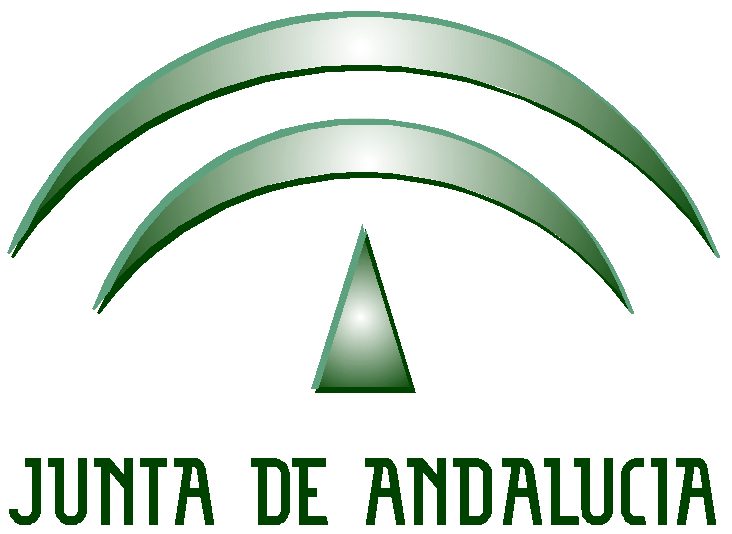 Acta de reunión del Grupo de Trabajo: “Resolución de Problemas Matemáticos”   Siendo las 17:15 horas del 15 de mayo de 2017, se reúnen los miembros del grupo de trabajo “Resolución de Problemas Matemáticos” del  C.P.R. Vía Augusta en el núcleo de Villaharata. A él asisten las/los siguientes componentes del mismo: José María Mendoza Parrilla (Coordinador)Francisco José Figueroba SánchezCarmen Galiot MartínMercedes Gómez de la TorreEsther Ervás AnguitaAmalia Moreno Valero    Se tratan los siguientes puntos en el orden del día:- Puesta en común de las conclusiones generales para realizar la memoria final.	Se realiza una puesto en común de cada uno de los apartados de la memoria final.Sin otra cosa que añadir, se cierra la sesión a las 17:45 horas del 15 de mayo de 2017.